Районная акция «Экологический марафон»Акция проводится с января по декабрь 2018 года. 
Она проходит в пять этапов .
Первый этап - «Каждой пичужке кормушка» с 22 января по 9 февраля 2018г.
Второй этап – «Чистые берега» с 1 марта  по 23 марта 2018 года.
Третий этап - «День птиц» с 2 апреля по 20 апреля 2018 года.
Четвёртый этап - «Утилизация» с 1 июня по 15 октября 2018 года.
Пятый этап - «Зеленый ветер» с 1 ноября по 20 ноября 2018 года.
Акции – «Каждой пичужке кормушка»:Результаты проделанной работы предоставить в виде мультимедийной презентации 
(3 минуты). В презентации должно быть отражено следующее: процесс разработки 
и изготовления кормушки, подбор кормов для зимней подкормки птиц, а также наблюдения за посещаемостью различными видами птиц их численностью.Необходимо указать: название образовательной организации, осуществляющего проведение мероприятия, его почтовый адрес, телефон, электронную почту;Ф.И.О. волонтёра, краткое содержание проделанной работы (фотографии, описание мероприятия, наличие публикаций в средствах массовых информации.Необходимо вступить в группы в социальных сетях: 
https://www.facebook.com/EBCKk, http://vk.com/ebckk и разместить информацию о проведённом первом этапе Акции – «Каждой пичужке кормушка».В анкете-заявке необходимо указать количество изготовленных и развешанных кормушек.Отчёты предоставить до 09 февраля 2018 года!!!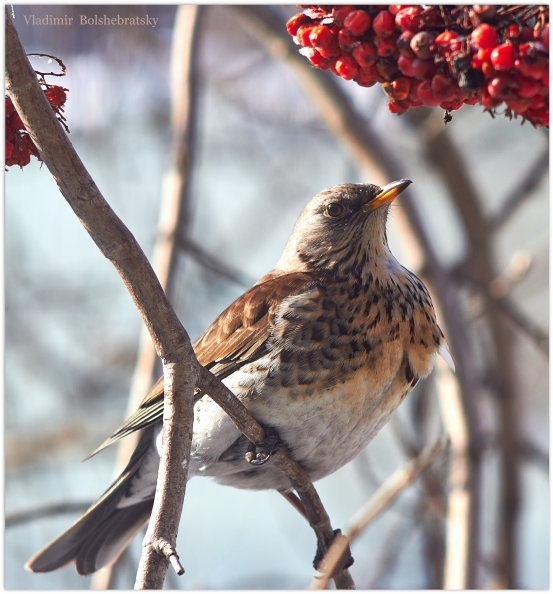 Второй этап Акции – «Чистые берега»Второй этап проводится с 1 марта по 23 марта 2018 года.В ходе проведения акции необходимо очистить от мусора прибрежную зону рек и провести информационно – пропагандистскую деятельность, призывающую 
жителей к участию в мероприятиях по хране окружающей среды
 (листовки, буклеты). Результаты проделанной работы предоставить в виде мультимедийной презентации, в формате jpg. Мультимедийная презентация должна быть не более 3 минут и отражать природоохранную деятельность участников Акции.-Участникам акции предлагается провести 22 марта 2018 года всероссийский 
флешмоб «Голубая лента». В ходе проведения флешмоба участники должны 
выйти  на улицу населённого пункта и показать специально придуманный для этого события танец с привлечением как можно большего количества участников. Одним 
из артибутов участников флешмоба должна быть голубая лента – символ чистых рек. После танцевальной части провести агитационную работу о бережном отношении к водным ресурсам. Отчёт в виде видеоролика, хронометраж на 10 минут, предоставить на адрес электронной почты: ekolog500@mail.ru c пометкой 
«Флешмоб Голубая лента».- Необходимо разместить информацию о проделанной работе  в средствах массовых информации.- Необходимо вступить в группы в социальных сетях: https://www.facebook.com/EBCKk, http://vk.com/ebckk и разместить информацию о проведённом втором этапе Акции – «Чистые берега».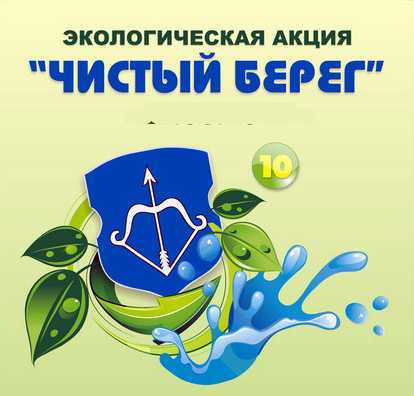 Третий этап Акции – «День птиц»Третий этап проводится с 2 апреля по 20 апреля 2018 годаУчастникам акции необходимо самостоятельно изготовить скворечники для птиц и развесить их на пришкольной территории , в парках, скверов и т.д.Отчёт о проведении третьего этапа Акции предоставить в виде мультимедийной презентации, которая должна быть не более 3 минут и отражать природоохранную деятельность.Необходимо разместить информацию о проделанной работе  в средствах массовых информации.2.4. Необходимо вступить в группы в социальных сетях: https://www.facebook.com/EBCKk, http://vk.com/ebckk и разместить информацию о проведённом третьем этапе Акции – «День птиц».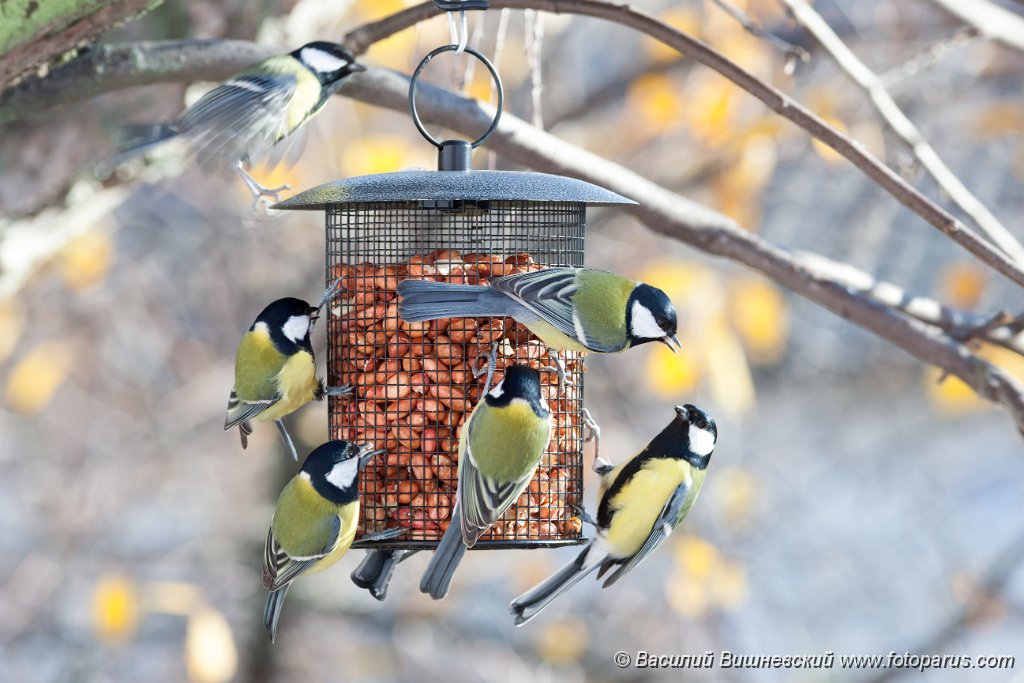 Четвёртый этап Акции – «Утилизация»Четвёртый этап проводится с 1 июня по 15 октября 2018 годаТребования к содержанию конкурсных материалов первого этапаАкции – «Утилизация»:Акция проводится по сбору следующих видов вторичных ресурсов (на ваш выбор):- макулатуры (газеты, книги, журналы, бумага, картон и пр.);- использованных элементов питания;- металлолома;- пластмассы;Отчёт о проведении четвёртого этапа Акции предоставить в виде мультимедийной презентации, которая должна быть не более 3 минут и отражать природоохранную деятельность.В презентации обязательно указать:- название образовательной организации, осуществляющего проведение мероприятия; Ф.И. волонтёра; краткое содержание проделанной работы (фотографии, описание мероприятия).Необходимо разместить информацию о проделанной работе  в средствах массовых информации.2.5. Необходимо вступить в группы в социальных сетях: https://www.facebook.com/EBCKk, http://vk.com/ebckk и разместить информацию о проведённом четвёртом этапе Акции – «Утилизация».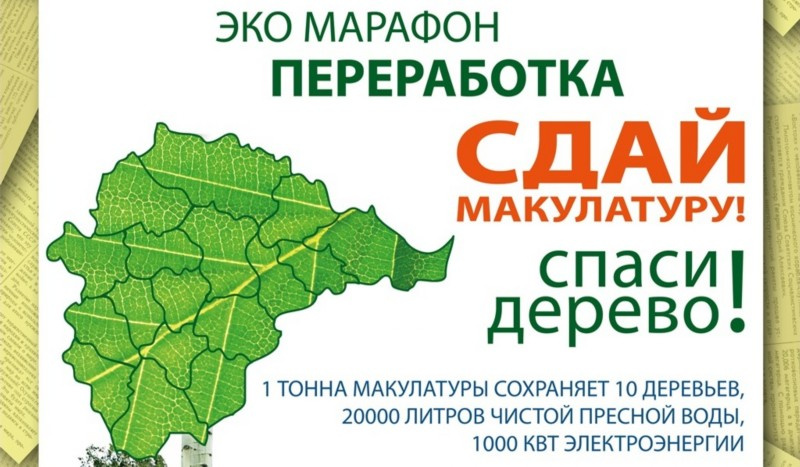 Пятый этап Акции – «Зелёный ветер»Пятый этап проводится с 1 ноября по 20 ноября 2018 года-.В рамках пятого этапа акции – «Зелёный ветер» необходимо провести мероприятия по посадке саженцев деревьев, кустарников и их сохранению.-Отчёт о проведении пятого этапа Акции предоставить в виде мультимедийной презентации, которая должна быть не более 3 минут и отражать деятельность волонтёров.-В презентации обязательно указать:название образовательной организации, осуществляющего проведение мероприятия, его почтовый адрес, телефон, электронную почту;Ф.И. волонтёра; краткое содержание проделанной работы (фотографии, описание мероприятия).-Необходимо разместить информацию о проделанной работе  в средствах массовых информации.Необходимо вступить в группы в социальных сетях: https://www.facebook.com/EBCKk, http://vk.com/ebckk и разместить информацию о проведённом пятом этапе Акции – «Зелёный ветер».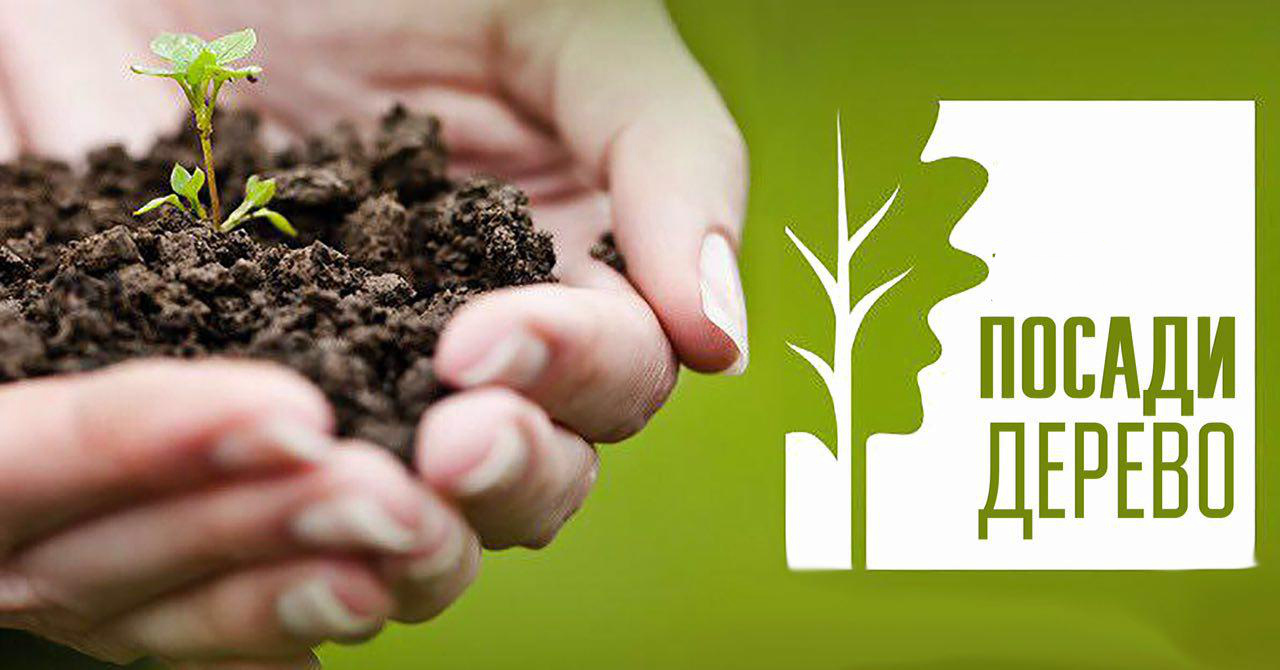 